BANZAI!
ТОКИО – ОДАЙБА - КАМАКУРА - ФУДЗИЯМА - КИОТО – АРАСИЯМА - НАРА - УДЗИ

8 дней / 7 ночей
Гостиницы 3*
(по желанию возможно проживание в отелях 4****) ********************* 
КРАСОЧНОЕ ШОУ КИМОНО 
УЧАСТИЕ В ТРАДИЦИОННОЙ ЧАЙНОЙ ЦЕРЕМОНИИ 
АНСАМБЛЬ САМУРАЙСКИХ ДОМОВ 
ЗАГАДОЧНЫЙ ФИЛОСОФСКИЙ САД КАМНЕЙ
ЛЕДОВО-ЛАВОВАЯ ПЕЩЕРА ФУДЗИЯМЫ И СКАЗОЧНЫЕ ВИДЫ НА ФУДЗИ
ТЕРМАЛЬНЫЕ ИСТОЧНИКИ
ГАЛЕРЕЯ ИЗ 10.000 СИНТОИСТСКИХ ВОРОТ ТОРИИ
********************* ДАТЫ ТУРОВ2020
(день прилета в Токио - день отлета из Токио)3 - 10 января
22 - 29 февраля
11 - 18 апреля
22 - 29 августа
10 - 17 октября
22 - 29 ноября
19 - 26 декабря
Цена тура на 1 чел 

ПРИ ДВУХМЕСТНОМ РАЗМЕЩЕНИИ с завтраком – USD 2,550
Доплата за сингл - USD 250
Скидка за ребенка до 12 лет за тур (третий в номере) - USD 180
В цену включено: экскурсии и трансферы с русским гидом, транспортное обслуживание, 
входные билеты, проживание в гостиницах и питание по программе. 
В цену не включено: страховка, авиабилет международного авиаперелета, 
все, что не указано в программе.
Цена в долларах может корректироваться при резком изменении курса иены к доллару. 
ПРОГРАММА ТУРА 

1-й день
Встреча в аэропорту Нарита с любого рейса. Трансфер в отель. 
Регистрация в отеле после 15:00. Размещение, отдых. 

2-й день
Завтрак в отеле. 
Встреча РГ на ресепшен отеля.
Обзорная экскурсия по Токио – городу самурайской героической истории и новейших технологий, изменивших жизнь людей всей планеты. 
Футуристический искусственный остров Одайба в Токийском заливе, к которому ведет живописный Мост радуги. Именно здесь развернется строительство части новых спортивных объектов к летней Токийской Олимпиаде 2020 года. На набережной гостей столицы приветствует Статуя Свободы, у которой многие стремятся запечатлеться на память на фоне леса высотных зданий, обрамляющих Токийский залив. Японцы приезжают на Одайба отдыхать и дышать морским воздухом, туристы - смотреть на небоскребы и пробовать на глаз жизнь в 22 веке. 
На улочках Эдо можно купить сувениры и отведать суси, сфотографироваться с ниндзя и узнать свою судьбу у японского гадателя. Перед тем как окунаться в термальные источники, можно сделать за дополнительную плату японский массаж сиацу. 
Модернистский район Синдзюку, где в Японии был дан старт строительству высотных зданий. Сейчас это место называют Вторым центром Токио, и здесь находится губернаторство, здание которого является одним из главных символов японской столицы. Со смотровой площадки на высоте 205 м в здании токийской администрации предстает весь город, а в ясную погоду – и вершина священной горы Фудзияма. Небоскреб в форме кокона CocoonTower высотой 204 м, ставший в 2008 году победителем международного конкурса оригинальных высотных зданий планеты, который проводится с 2000 года фондом Эмпорис Скайскрэйпер. 
Синтоистское святилище Мэйдзи дзингу, посвященное отцу-основателю современной Японии, императору Муцухито (Мэйдзи). К нему ведет усыпанная гравием широкая дорога с огромными воротами тории. Парк при храме известен редкой красоты ирисами. Окружённое деревьями здание храма является характерным примером уникальной японской храмовой архитектуры в стиле Нагарэдзукури.Узнать и даже исправить свою судьбу можно с помощью таинственного синтоистского гадания в храме. 
Напротив храма – спортивный комплекс, своей формой напоминающий гибрид «летающей тарелки» и синтоистского храма с его острой крышей. В этом комплексе, который как и здание администрации Токио был построен знаменитым архитектором Кэндзо Тангэ, в 1964 году проходили первые на японской земле Олимпийские Игры. После перестройки в этом же комплексе будет проходить часть соревнований Олимпиады 2020 года, когда Токио снова будет принимать олипийцев. 
Центр молодежной моды и культуры – квартал Харадзюку. По выходным здесь собирается яркая и модная японская молодежь с причудливыми прическами и в оригинальных нарядах, живые герои мультиков-анимэ. 
В районе Омотэсандо находится один из лучших в Токио магазинов сувенирных товаров Oriental Bazaar, который славится широким выбором юката (легкое летнее кимоно), национальной посуды, разнообразных товаров для дома в японском стиле. Омотесандо называют архитектурным музеем под открытым небом, поскольку здесь представлена широкая палитра творений наиболее выдающихся архитекторов мира. 
Площадь Императорского дворца, где растут более 2000 японских сосен Мацу, считающихся в Японии символом долголетия. Арочный каменный Двойной мост Нидзюбаси, получивший такое название благодаря своему пейзажному отражению в чистых водах дворцового канала. 
Иэясу, первый из сёгунов клана Токугава, начал здесь строить свой замок в 1590 г. В период Эдо его потомки превратили замок в крупнейший в мире. Император и его семья живут на западной части территории Императорского дворца, которая была восстановлена после Второй мировой войны. Публика допускается сюда дважды в год: в день рождения императора и в праздник Нового года.
Центральный квартал Гиндза называют парадной витриной Токио, здесь можно почувствовать атмосферу одного из главных торговых центров мира. Символ Гиндзы – построенное в 1894 году здание универмага Вако с башенкой с часами, которые каждый час отбивают время. 

3-й день
Завтрак в отеле. 
Экскурсия к Фудзияме.18 домов с крышами из рисовой соломы представляют собой фантастический пейзаж старинной Японии на фоне Фудзи.
Облачившись в наряды самурая или женское кимоно, мы можем стать органичной частью этого пейзажа и запечатлеться на память в таком исключительно экзотичном виде. (Переодевание в национальные одежды проводится несколько раз в течение дня, дополнительная плата 10 долл). 
Ледово-лавовая пещера под Фудзиямой, уходящая вглубь на 150-200 м. Ледяные сталактиты можно увидеть даже жарким летом. Большинство пещер в районе Фудзи образовались в результате многократного извержения вулкана в 864 году. 
Посещение музея Фудзи, где можно познакомиться с интересными экспонатами, в том числе с образцами застывшей лавы с вулкана. 
Бесплатная дегустация вина с виноградников у Фудзиямы. 
Трансфер на ж.д. станцию, переезд на скоростном поезде в Киото/Осака. Встреча РГ у вагона поезда. Трансфер в отель. 

4-й день
Завтрак в отеле. 
Встреча РГ на ресепшен отеля. 
Обзорная экскурсия по Киото – городу, который на протяжении многих веков служил резиденцией императоров Японии. 
Сад камней в Храме покоящегося дракона Рёандзи. 15 камней посреди океана волн из белого гравия расположены таким образом, что одного камня ниоткуда не видно. Философы дзэн-буддизма видели в этом глубокий смысл, сводящийся к тому, что Человеку невозможно достичь абсолютного познания Истины. Понять разумом сущее - это лишь шаги, уводящие от Истины,- гласит одно из центральных положений дзэн-буддизма, осознать которое призван помочь людям Сад камней. 
Храм чистой воды Киёмидзу, который называют храмом влюбленных. Веранда храма, расположенного на скале, образует площадку, которая нависает над огромной пропастью. Под верандой есть источник желаний – существует поверье, что если загадать желание и трижды выпить воды из источника, то это желание сбудется. Рядом с источником – синтоистское святилище, где в нескольких метрах друг от друга лежат обвязанные жгутами из рисовой соломы два камня Любви. Считается, что если точно пройти с закрытыми глазами от камня к камню, то это принесёт счастье в любви. 
Яркий шоу-показ кимоно. Прогулка по кварталу гейш, где по вечерам можно увидеть спешащих в свои «чайные домики» гейш и их учениц майко в особенных кимоно с длинными рукавами. 
Храм Фусими-Инари, в котором снимался популярный фильм Мемуары гейши. К храму ведет своеобразная галлерея из 10.000 синтоистских ворот - Тории. По легенде, человек может очиститься от своих грехов, пройдя сквозь вереницу Тории. 
Золотой павильон Кинкакудзи, который первоначально был построен в 1397 году. Он стоит у кромки пруда, отражаясь в его поверхности, и благодаря этому «парит» над землей, вызывая ощущение призрачности своего существования. Павильон окружен извилистыми японскими соснами, создающими очарование традицонного японского пейзажа. 

5-й день
Завтрак в отеле.
Свободный день.
Для желающих - дополнительная групповая экскурсия. 

6-й день
Завтрак в отеле.
Выписка из гостиницы. 
Экскурсия в самую древнюю столицу Нара и чайный город Удзи на поезде.
Город Нара был возведён в начале VIII века, по образцу китайской столицы Чанъань династии Тан и был столицей с 710 по 784 год. Воздвигнутый в эпоху Нара Великий восточный храм Тодайдзи связан с утверждением буддизма в стране. Он является самым большим деревянным сооружением в мире, входит в список культурного мирового наследия ЮНЕСКО. Главным божеством храма является Будда Бесконечного Света - воплощение солнца, 15-ти метровая бронзовая статуя которого находится в главном строении храмового комплекса Дайбуцудэн. Выше по склону находится огромный медный колокол весом в 21 т, в который отбивают 108 ударов в Новый год.
Основные храмы находятся на территории парка, который был естественным лесом, населенным оленями. Сейчас олени ручные, и туристы с удовольствием их кормят печеньем. Если поднять руку с печеньем повыше над головой, то олени начинают кланятся, выпрашивая лакомство. 
Одна из самых высоких в стране пятиярусная 55-метровая пагода Годзю-но-то, являющаяся символом Нары.
Древний город Удзи, где в эпоху Хэйан разворачивались действия исторического романа Гэндзи Моногатари, встречает нас элитными сортами японского зеленого чая, которым славится теперь это место. Мы посетим чайный домик и станем участниками традиционной чайной церемонии.
Прогулка по центральной торговой улице, где можно купить не только чай, но и всевозможные продукты с использованием чая: лапшу, печенье, желе, рисовые сладости, мороженое и даже суп. 
Желающие могут посетить буддийский монастырь Бёдоин, который изображен на японской 10-иеновой монете и является памятником архитектурного наследия ЮНЕСКО. Допплата на месте за входные билеты.
Трансфер на ж.д. станцию Киото. Переезд на поезде-пуле «синкансен» в Токио, самостоятельно в отель в Токио. (5 мин пешком). 

7-й день
Завтрак в отеле. 
Встреча РГ на рисепшн отеля. 
Экскурсия в древнюю столицу и современный город-курорт Камакура. 
Буддийский храм Богини Милосердия - Хасэдэра Каннон. В основном строении храма находится известная позолоченная скульптура одиннадцатиликой богини Каннон. Ее высота — 9,3 м, это самая высокая деревянная скульптура в Японии. По преданию, она была изготовлена в 721 г. Другой достопримечательностью храма является гигантский колокол, отлитый в 1264 г. Хитроумный вращающийся домик с сутрами шутка буддийского монаха. 1421 изображения божества благополучия и счастья Дайкокутэн. Богиня любви и божество красоты в пещере буддийских монахов, куда и сейчас стремятся попасть японские девушки из всех уголков страны, чтобы быть красивыми. 
Великий Будда (Дайбуцу) - бронзовая статуя Будды Амида высотой в 13,5 м и весом около 94 тонн. Созданная в 1252 году статуя пережила мощные цунами и разрушительные землетрясения. Статуя – полая внутри, и желающие могут войти внутрь и подняться по винтовой лестнице к голове статуи.
Синтоистский храм Цуругаока Хатимангу, посвященный божеству воинов. К храму ведет Мост вечной жизни, перекинутый через пруд с лотосами. Существует поверье, что, если вы сможете взобраться и пройти по скользкому мосту, когда его поливают мощными потоками воды, без помощи рук, вас ожидает долгая жизнь. По обе стороны от ведущей от моста дороги находятся два пруда – жизни и смерти. Рядом с храмом аллею пересекает 150-метровый проход. Здесь воины первого сёгуна Минамото Ёритомо упражнялись в ябусамэ — стрельбе из лука с лошади. В апреле и сентябре можно стать очевидцем праздников, во время которых воины, одетые в наряды периода Камакура, стреляют из лука, сидя верхом на скачущей лошади. Перед храмом находится сцена Майдэн, где предположительно состоялась свадьба Ёритомо. Сейчас это самое дорогое место для свадебных церемоний, записываться на которые необходимо почти за год.
Удивительный «денежный источник» в пещере на территории синтоистского храма Дзэни Араи Бэнтэн. По народному поверью, если помыть в этом источнике деньги из своего кошелька, то синтоистские боги будут охранять кошелек от истощения, и пускай небольшие, но деньги всегда в нем будут водиться. «Дзэни Араи» означает по-японски «мыть деньги», и некоторым иностранцам в ХХ веке это дало основание для другого толкования смысла процедуры «мытья» денег в синтоистском храме.
Улица Комати с многочисленными магазинами ремесленных и сувенирных товаров.
Трансфер к остановке автобуса шаттл до отеля в аэропорту Нарита, самостоятельный переезд до отеля. Билеты на автобус включены.

8-й день
Завтрак в отеле.
Самостоятельно в аэропорт Нарита к своему рейсу на бесплатном автобусе шаттл-бас от гостиницы (5-10 мин). 

ПРИМЕЧАНИЯ 
Последовательность экскурсий может быть изменена. 
Группы являются сборными и международными по составу. 
За утерянные вещи компания ответственности не несет. 
Время ожидания опоздавших при сборах группы и во время экскурсий – 5 минут.                                           ВСЕ ЭКСКУРСИИ - С РУССКИМ ГИДОМПо вопросам бронирования просим обращатьсяпо тел./факс: +38 (044) 238 08 48e-mail: sales4@panukraine.uaВишнякова Яна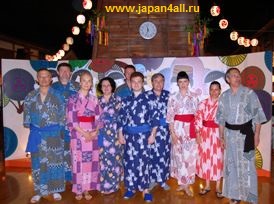 Посещение комплекса Легенды об Эдо 
с термальными источниками. 
В комплексе воссоздан квартал Эдо, 
как назывался до середины 19 века Токио. 
Служащие одеты в старинные одежды, 
а посетители одеваются в легкие летние 
кимоно – юката. Можно выбрать 
из нескольких вариантов юката 
той расцветки, которая Вам больше всего 
понравится. 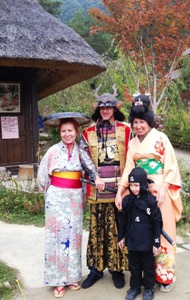 Ансамбль традиционных старинных 
и самурайских домов "минка" 
у подножия Фудзи, где можно 
познакомиться с бытом жителей 
средневековой Японии. Здесь 
представлены самурайские 
доспехи и мечи, шелковые коконы, 
рисовые циновки татами, 
различные ремесленные изделия 
и даже старинные детские игрушки, 
некоторые из которых очень 
напоминают русские матрешки. 
Здесь можно отведать 
блюда старинной кухни и 
сфотографироваться на память 
в экзотичном окружении. 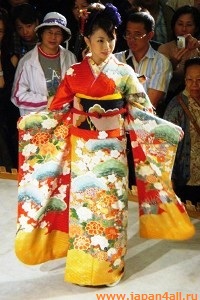 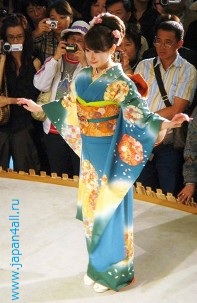 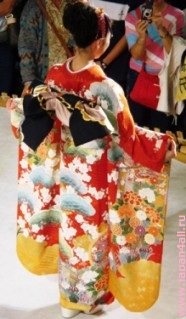 